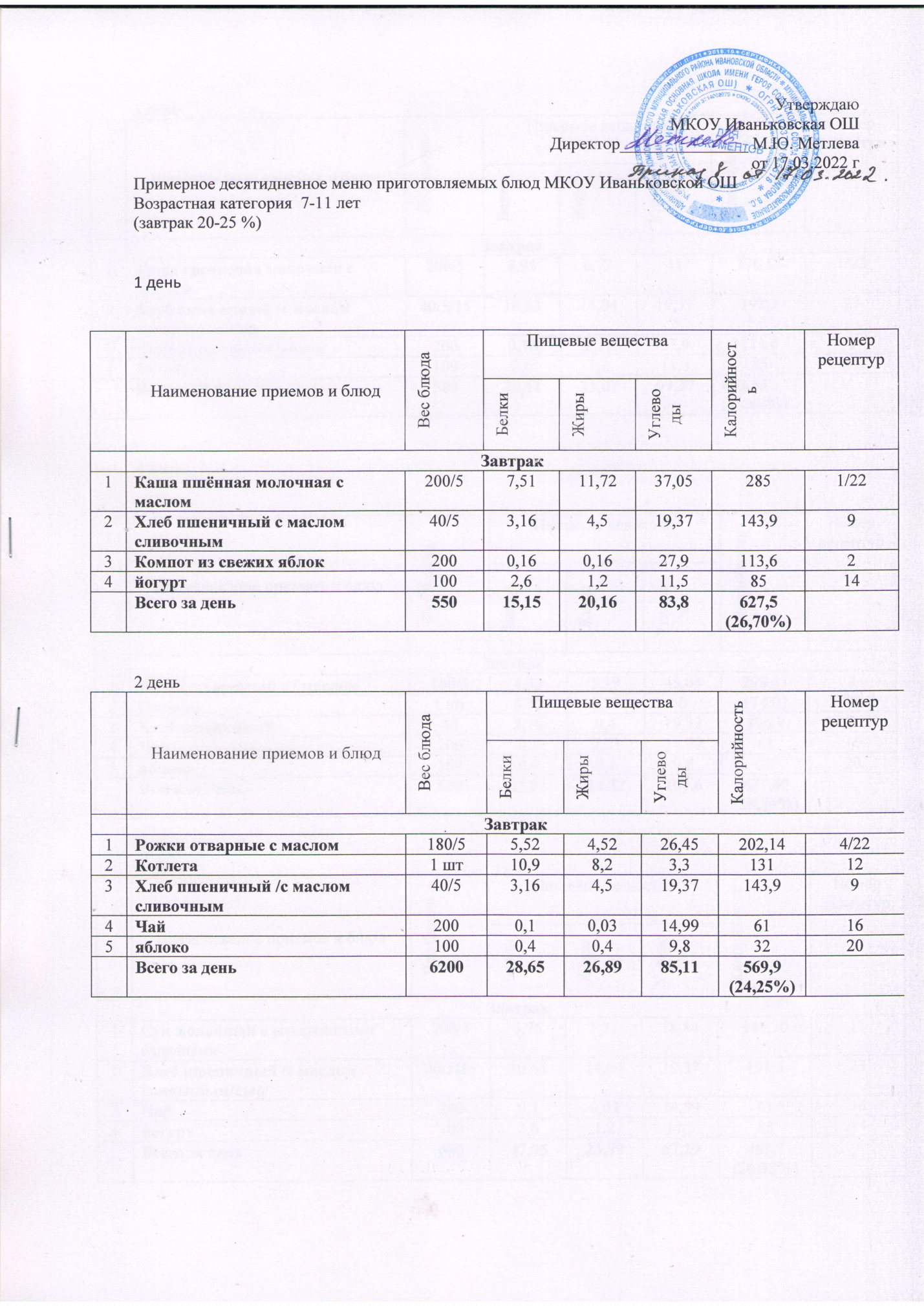 3 день4 день5 день6 день7 день8 день9 день10 деньНаименование приемов и блюдВес блюдаПищевые веществаПищевые веществаПищевые веществаКалорийностьНомер рецептурНаименование приемов и блюдВес блюдаБелкиЖирыУглеводыКалорийностьНомер рецептурЗавтракЗавтракЗавтракЗавтракЗавтракЗавтракЗавтрак1Каша гречневая молочная с маслом 200/58,956,7343276,531/222Хлеб пшеничный /с маслом сливочным/сыр 40/5/1510,6314,0419,37198,5233Компот из свежих яблок2000,160,1627,9113,624йогурт1002,61,211,58514Всего за день58020,1121,0799,37673,63(28,66%)Наименование приемов и блюдВес блюдаПищевые веществаПищевые веществаПищевые веществаКалорийностьНомер рецептурНаименование приемов и блюдВес блюдаБелкиЖирыУглеводыКалорийностьНомер рецептурЗавтракЗавтракЗавтракЗавтракЗавтракЗавтракЗавтрак1Рис рассыпчатый с / маслом 180/54,335,1945,04298,4782Сосиска1 шт5,731,170174,02183Хлеб пшеничный 403,160,419,32106,434Чай 2000,10,0314,9961165яблоко1000,40,49,83220Всего за день66015,9114,82107,6671,89(28,59%)Наименование приемов и блюдВес блюдаПищевые веществаПищевые веществаПищевые веществаКалорийностьНомер рецептурНаименование приемов и блюдВес блюдаБелкиЖирыУглеводыКалорийностьНомер рецептурЗавтракЗавтракЗавтракЗавтракЗавтракЗавтракЗавтрак1Суп молочный с макаронными изделиями200/55,755,2118,84145,20112Хлеб пшеничный /с маслом сливочным/сыр 40/5/1510,6314,0419,37198,5233Чай 2000,10,0314,9961164йогурт1002,61,211,58514Всего за день58047,0523,9967,29489,7(20,83%)Наименование приемов и блюдВес блюдаПищевые веществаПищевые веществаПищевые веществаКалорийностьНомер рецептурНаименование приемов и блюдВес блюдаБелкиЖирыУглеводыКалорийностьНомер рецептурЗавтракЗавтракЗавтракЗавтракЗавтракЗавтракЗавтракКаша «дружба» (рис и пшено) с / маслом 200/510,4411,1141,3307152Хлеб пшеничный /с маслом сливочным/сыр40/5/1510,6314,0419,37198,5233Компот из свежих яблок2000,160,1627,9113,624йогурт1002,61,211,58514Всего за день58021,5725,5885,46704,1(29,96%)Наименование приемов и блюдВес блюдаПищевые веществаПищевые веществаПищевые веществаКалорийностьНомер рецептурНаименование приемов и блюдВес блюдаБелкиЖирыУглеводыКалорийностьНомер рецептурЗавтракЗавтракЗавтракЗавтракЗавтракЗавтракЗавтрак1Греча рассыпчатая с / маслом 180/510,18,0248,1428252Колбаса1005,731,170182183Хлеб пшеничный с маслом сливочным40/53,164,519,37143,934Чай 2000,10,0314,9961165яблоко1000,40,49,83220Всего за день63019,5214,22104,51700,9(29,82%)Наименование приемов и блюдВес блюдаПищевые веществаПищевые веществаПищевые веществаКалорийностьНомер рецептурНаименование приемов и блюдВес блюдаБелкиЖирыУглеводыКалорийностьНомер рецептурЗавтракЗавтракЗавтракЗавтракЗавтракЗавтракЗавтрак1Каша рисовая молочная с маслом 200/55,110,7233,42251252Хлеб пшеничный /с маслом сливочным/сыр 40/5/1510,6314,0419,37198,5233Компот из свежих яблок2000,160,1627,9113,624йогурт1002,61,211,58514Всего за день58027,5129,581,87648,1(27,57%)Наименование приемов и блюдВес блюдаПищевые веществаПищевые веществаПищевые веществаКалорийностьНомер рецептурНаименование приемов и блюдВес блюдаБелкиЖирыУглеводыКалорийностьНомер рецептурЗавтракЗавтракЗавтракЗавтракЗавтракЗавтракЗавтрак1Вермишель отварная с маслом 180/57,5111,7237,05168,4542Котлета1 шт10,98,23,3131123Хлеб пшеничный с маслом сливочным40/53,164,519,37143,934Чай 2000,10,0314,9961165яблоко1000,40,49,83220Всего за день56023,1724,5595,71536,35(22,82 %)Наименование приемов и блюдВес блюдаПищевые веществаПищевые веществаПищевые веществаКалорийностьНомер рецептурНаименование приемов и блюдВес блюдаБелкиЖирыУглеводыКалорийностьНомер рецептурЗавтракЗавтракЗавтракЗавтракЗавтракЗавтракЗавтрак1Каша «дружба» (греча и пшено) с маслом200/510,4411,1141,30307132Хлеб пшеничный /с маслом сливочным/сыр 40/5/1510,6314,0419,37198,5233Чай 2000,10,0314,9961164йогурт1002,61,211,58514Всего за день58020,2723,08106,45651,5(27,72%)